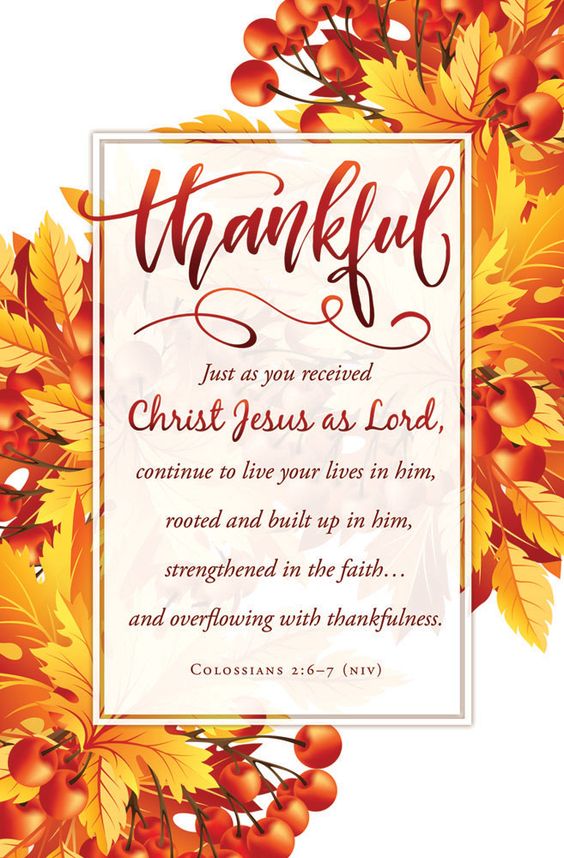 Welcome ToTrinity Lutheran ChurchLutheran Church—Missouri SynodA Stephen Ministry Congregation1354 South Otsego AvenueGaylord, Michigan 49735Church Phone: (989) 732-4816 November 23, 2022Thanksgiving Eve ServicePreacher: Rev. Ken BernthalABOUT OUR WORSHIPWe welcome all who gather here today! We are blessed to celebrate together the mercy, grace, and love we have from God through the death and resurrection of our Lord Jesus Christ.Children: Families with children are very welcome here. Having children in church is important so they can begin to learn about their faith in Jesus, and it’s good for the whole congregation to see. Please feel comfortable keeping “squirmy” kids in the service. This is where they belong, too!Pew Cards: Guests and Members, please fill out the Guest/Member card located on the back of the pew in front of you and pass it to the end of the aisle. If you forget you can put it in the offering plate on your way out. If standing is difficult: Please feel free to remain seated during any portion of the service. Please let an Elder or Usher know if you need communion in your pew seat.About our celebration of Holy Communion: We celebrate the Lord’s Supper in the confession and glad confidence that, as he says, our Lord gives into our mouths not only bread and wine but his very body and blood to eat and to drink for the forgiveness of sins and to strengthen our union with him and with one another. Our Lord invites to his table those who trust his words, repent of all sin, and set aside any refusal to forgive and love as he forgives and loves us, that they may show forth his death until he comes.Because those who eat and drink our Lord’s body and blood contrary to that which is stated above do so to their great harm, and also because Holy Communion is a confession of the faith which is confessed at this altar. Anyone who is not yet instructed, in doubt, or who hold a confession differing from that of the Lutheran Church—Missouri Synod, and yet desire to receive the sacrament, are asked first to speak with Pastor. Those not communing are still invited to come forward for a blessing from Pastor, and you may indicate this by crossing your arms over your chest.TTTTTTGREETINGP	Peace be with you.C	And also with you.T ORDER OF SERVICE TThanksgiving Eve ServiceOPENING HYMNCome, Ye Thankful People, Come                                                                     LSB 892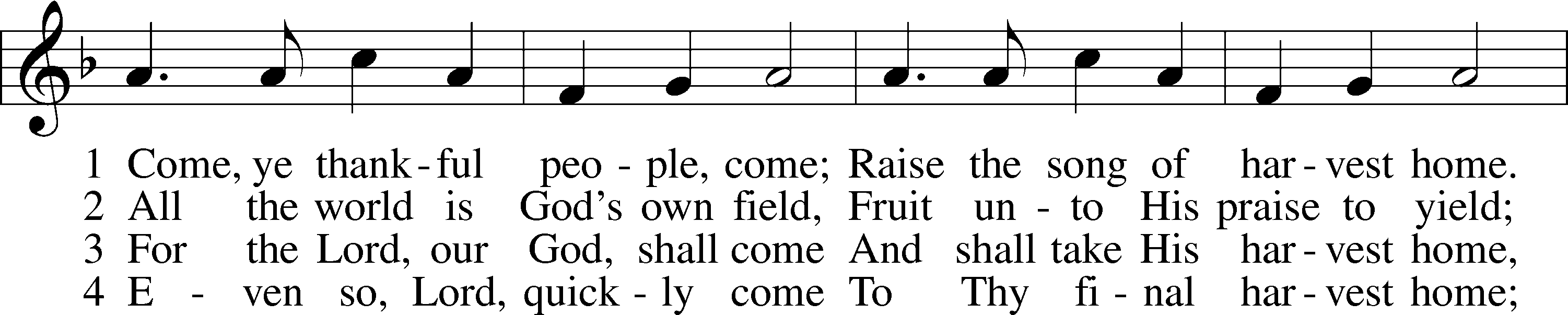 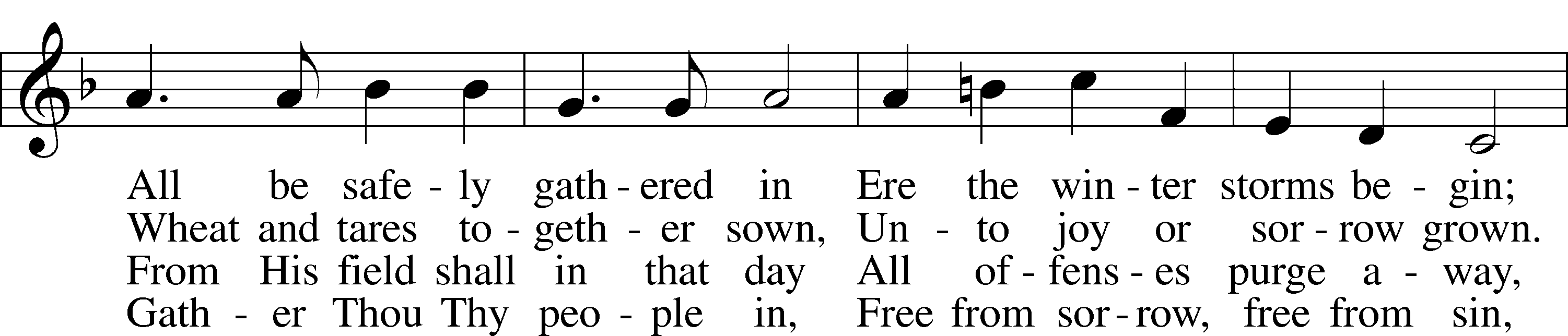 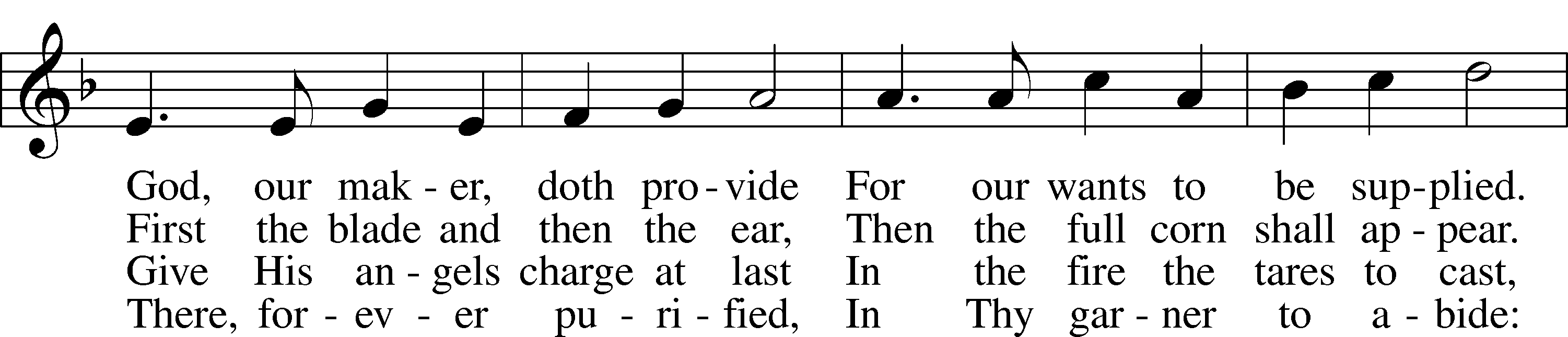 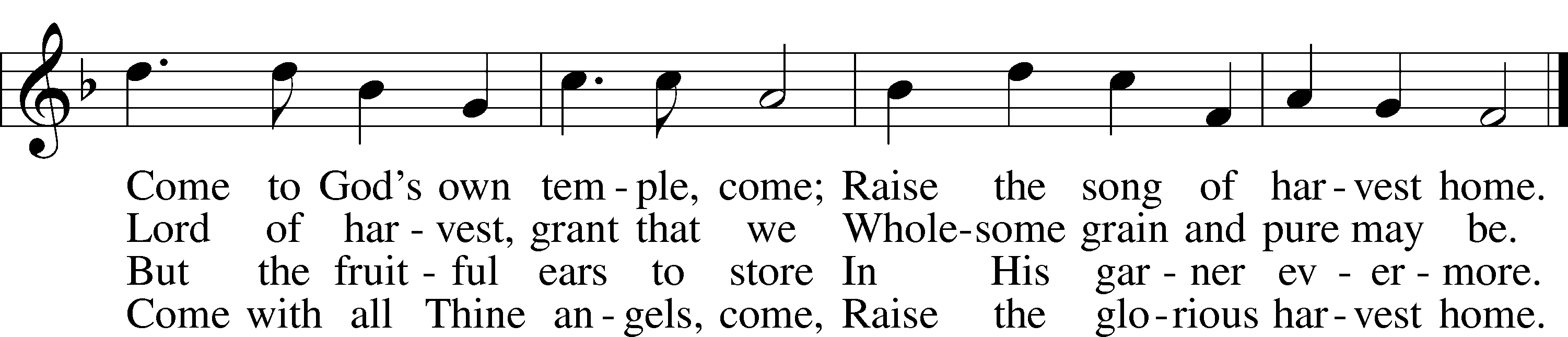 THE INVOCATION	Pastor: 		 In the name of the Father and of the Son and of the Holy Spirit.	People:  	 Amen.         Pastor:  	   This is a day of praise      People:  		This is Your day, our Father. Like the pilgrims of the Plymouth                  	colony, we remember.         Pastor:			We remember Your generous blessings of health, food, security, and      friendship.         People:		Accept our praise in this hour of jubilation. Amen.THE PRAYER OF CONFESSION         Pastor:		Lord, You know better than any of us that we live in the garden paradise     of Planet Earth. We Marvel at our vast harvests already stored in grain elevators and frozen food lockers. Lord,  forgive us if we forgetthat it was You who created the seed and nourished it with Your miraculous combination of rain, sunshine, and humus. Forgive us if we gather around our table and forget about those families who are painfully separated by the military base, the hospital bed, and the lonely college dormitory.     People:			Lord, make us joyful and grateful for what we have. Keep our 		families united in the humility of gratitude. May our lives together be healthful and hopeful until You call us to Your eternal home. Amen.THE PSALMODY				                               Psalm 100 (spoken responsively)       Pastor:        Shout for joy to the Lord, all the earth.      People			Serve the Lord with gladness; come before Him with joyful songs.          Pastor:        Know that the Lord is God.      People:       It is He who made us, and we are His; we are His people the sheep                       					   of His pasture.     Pastor:         Enter His gates with thanksgiving and His courts with praise.     People:       Give thanks to Him and praise His Name.Pastor:        For the Lord is good and His love endures forever.People:       His faithfulness continues through all generations.Pastor:        Glory be to the Father and to the Son and to the Holy Spirit.People:       As it was in the beginning, is now, and will be forever.   Amen.	THE SCRIPTURE READING                                               Psalm 65 NIV1 Praise awaits You, our God, in Zion;
    to You our vows will be fulfilled.
2  O You who hear prayer,
    to You all men will come.
3 When we were overwhelmed by sins,
    You atoned for our transgressions.
4 Blessed is the man  You choose
    and bring near to live in Your courts!
We are filled with the good things of Your house,
    of Your holy temple.5 You answer us with awesome deeds of righteousness,
    O God our Savior,
the hope of all the ends of the earth
    and of the farthest seas,
6 Who formed the mountains by Your power,
    having armed Yourself with strength,
7 Who stilled the roaring of the seas,
    the roaring of their waves,
    and the turmoil of the nations.
8 Those living far away fear Your wonders;
    where morning dawns and where evening fades,
    You call forth songs of joy.9 You care for the land and water it;
    You enrich it abundantly.
The streams of God are filled with water
    to provide the people with grain,
    for so You have ordained it.
10 You drench its furrows and level its ridges;
    You soften it with showers and bless its crops.
11 You crown the year with Your bounty,
    and Your carts overflow with abundance.
12 The grasslands of the desert overflow;
    the hills are clothed with gladness.
13 The meadows are covered with flocks
    and the valleys are mantled with grain;
    they shout for joy and sing.THE HYMNSing to the Lord of Harvest                                                                             LSB 893 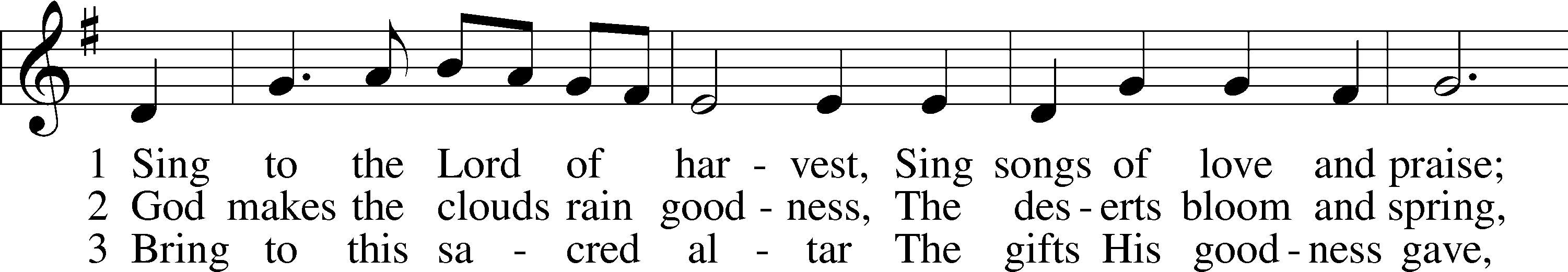 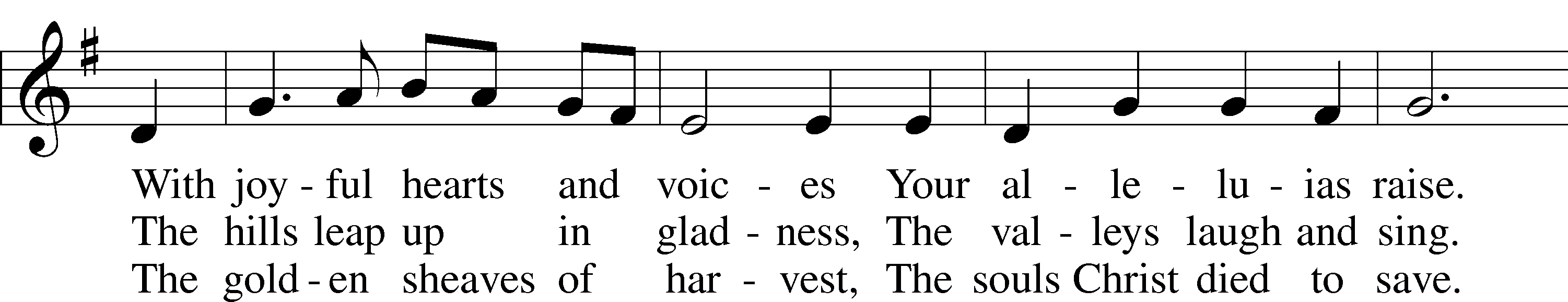 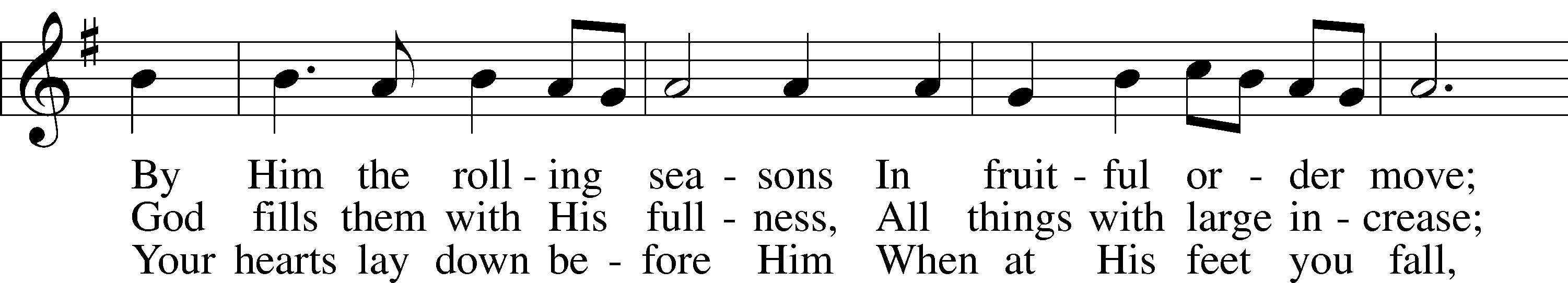 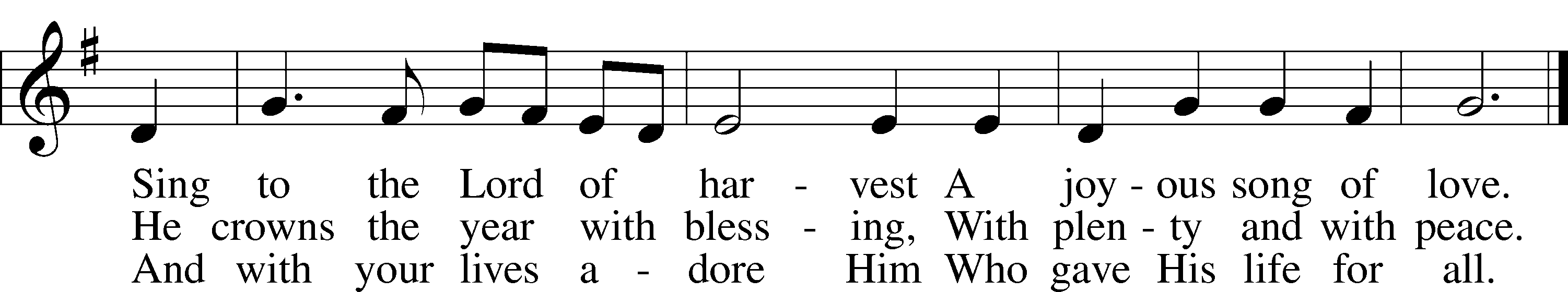 THE SERMONTHE HYMNWe Praise You, O God                                                                                       LSB 785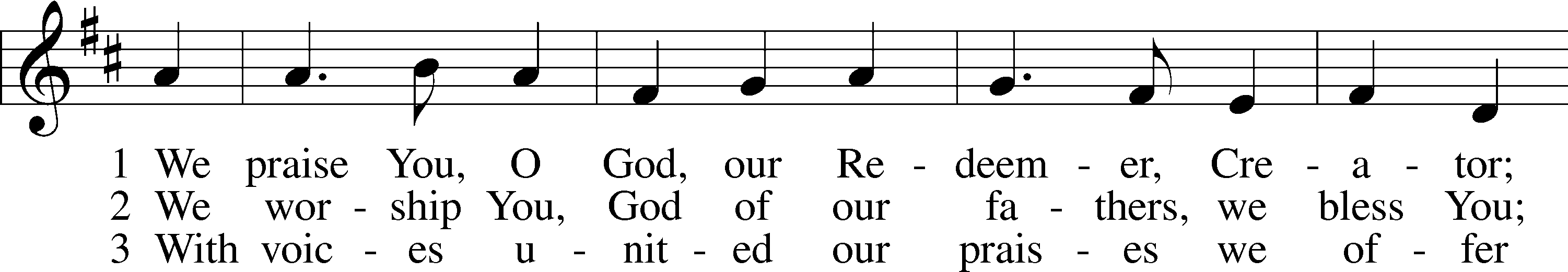 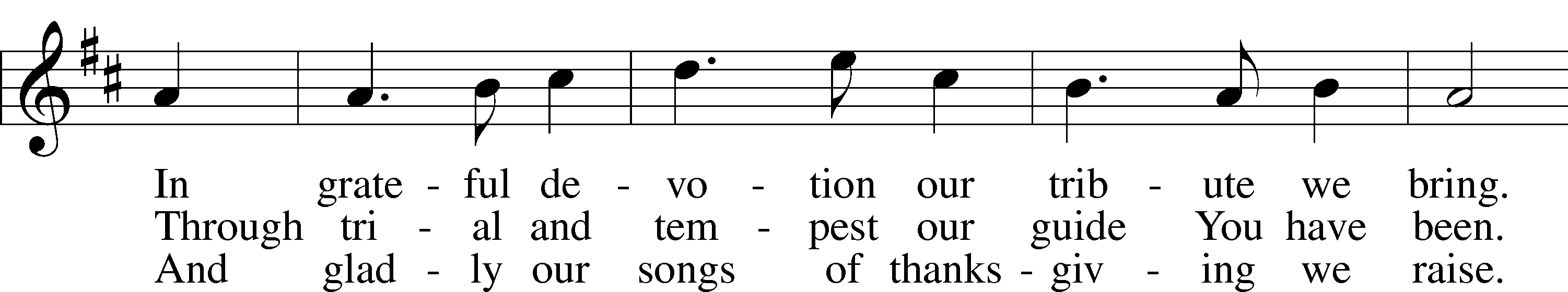 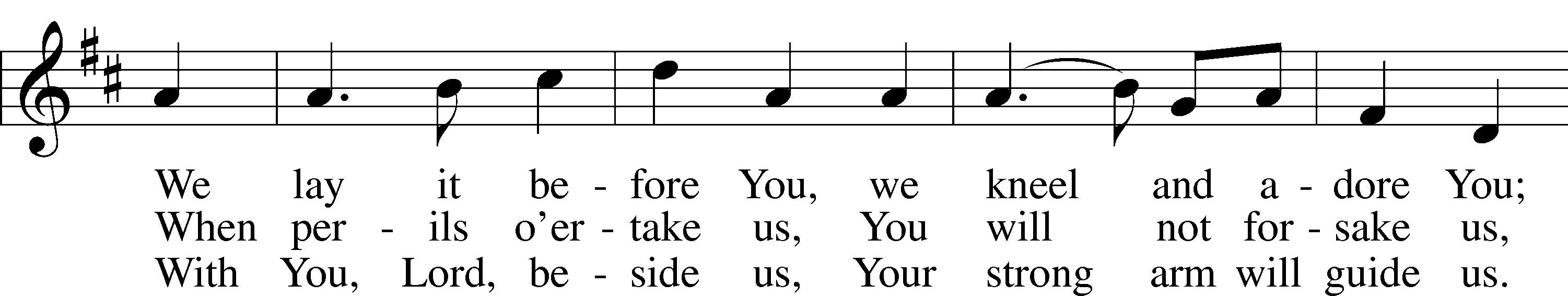 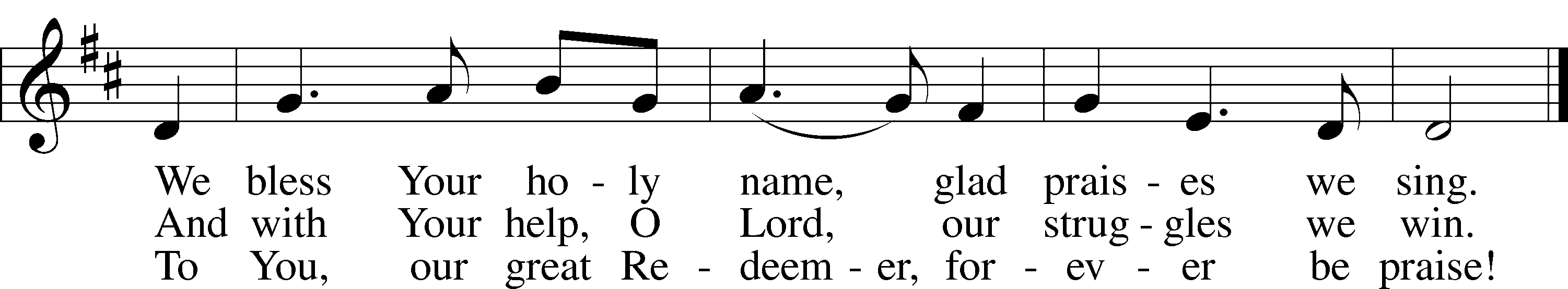 THE THANKSGIVING LITANY	Pastor: 	For the first of all days and its shining gifts	People:   we give You thanks, O God!	Pastor:		For fires and photons, for lasers and light and light shows, for color 					and campfires, for energy and everything that springs from Your 					bright gifts of light, we thank You.	People: 	And the evening and the morning were the first day, and it was good.	Pastor:		For the second of days and its wet wonder,	People:		we give You thanks, O God.	Pastor: 	For water below and above, for the beautiful blue of the sea and the sky, for the rain that refreshes and the snow that sends shivers, for the atmosphere and all of the blessings that came down on Your second day of Creation, we thank you.	People:	And the evening and the morning were the second day, and it was 					good.	Pastor: 	For the green growing gifts of the third day,	People: 	we give You thanks, O God.	Pastor: 	For land dry and wet, for desert and bog, for canyons and cactus, for valleys 					and vines, for fruits for our eating, and nuts we can shell, for awesome 					oceans and plains of grains, for the earth and its bounty, we thank You.        People:	And the evening and the morning were the third day, and it was good.	Pastor:		For the fourth day and its heavenly lights,	People:	we give You thanks, O God.	Pastor:		For the beacon of the sun, for the lantern of the moon, for the mystery of the     					planet and the stars, for sunny days and cool evenings, for seasons and 					years, tides	and time, we thank You.	People: 	And the evening and the morning were the fourth day, and it was good.	Pastor:		For fluttering, floundering day number five,	People:	we give You thanks, O God	Pastor: 	For all things that flap and flutter, squawk and chirp, for whales and    					minnows, eagles and eggs, for everything that flies to the heights of 					Your heavens and swims to the depths of Your oceans, we thank You.	People:	And the evening and the morning were the fifth day, and it was good.	Pastor: 	For the sixth day and its grand glory	People:	we give You thanks, O God.	Pastor: 	For things that creep and crawl, stalk and strut, for humans and hugs, for  					ourselves and Your Son, Who entered this world to make us Your own 					again, we thank You.	People:	And the evening and the morning were the sixth day, and it was good. 	Pastor:		For the lazy luxury of the seventh day,	People:	we give You thanks, O God.	Pastor: 	For pillows and hammocks, for mattresses and meditation, for workless					weekends and for worship, for the time to recharge and celebrate						Your creation so that we may praise You more, we thank You.	People:	And it was very good! Amen. THE LORDS PRAYEROur Father who art in heaven,Hallowed be thy name,Thy kingdom come,Thy will be doneOn earth as it is in heaven.Give us this day our daily bread;And forgive us our trespassesAs we forgive those Who trespass against us;And lead us not into temptation,But deliver us from evil.For thine is the kingdomAnd the power and the gloryForever and ever.  Amen.THE CLOSING PRAYERPastor: Almighty God, whose mercies are new every morning and whose goodness, 	 through undeserved, still abundantly provides for all our wants of body and soul, grant us, we humbly pray, Your Holy Spirit that we may heartily acknowledge Your merciful goodness towards us, give thanks for all Your benefits, and serve You in willing obedience; through Jesus Christ, Your Son, our Lord who lives and   reigns with You and the Holy Spirit, one God, now and forever.	 People:	Amen.BENEDICTIONPastor:	The Lord bless you and keep you.		The Lord make His face shine on you and be gracious to you.		The Lord look upon you with favor and T give you peace.People:	Amen.THE CLOSING HYMN For the Fruits of His Creation                                                                         LSB 894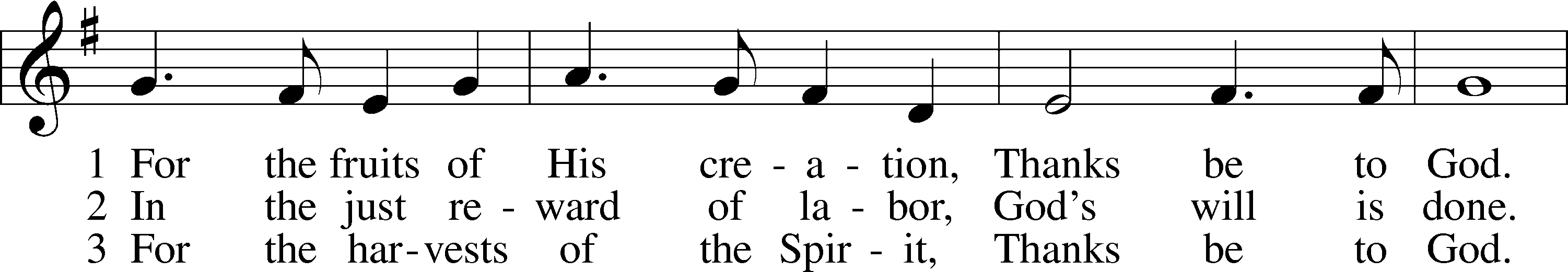 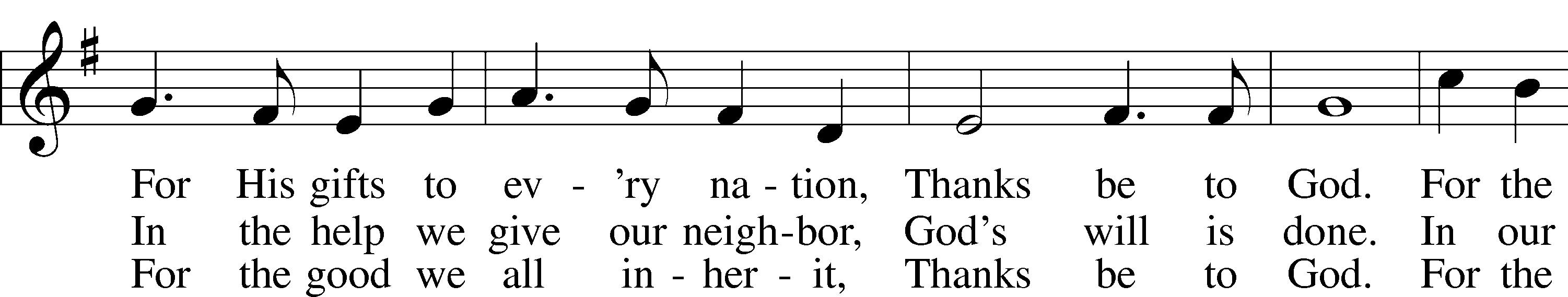 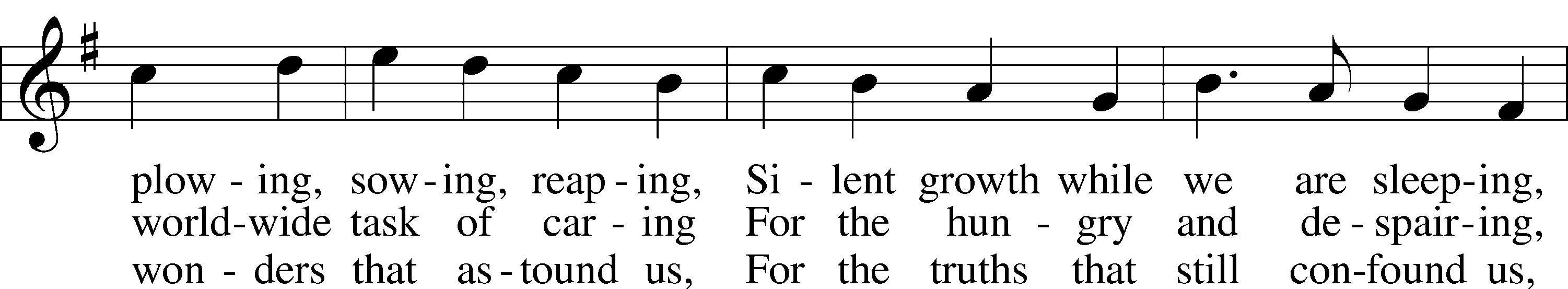 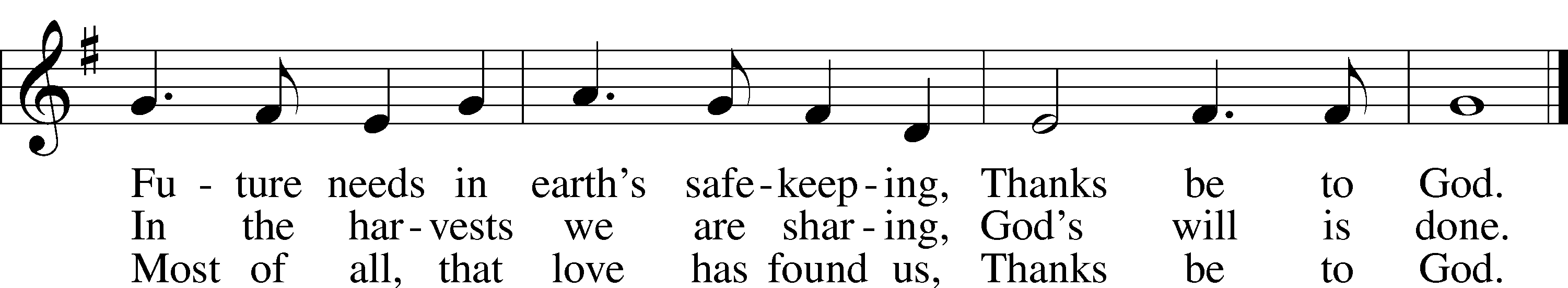 A SILENT PRAYERPARISH ANNOUNCEMENTSTHE POSTLUDE		AcknowledgmentsUnless otherwise indicated, Scripture quotations are from the ESV® Bible (The Holy Bible, English Standard Version®), copyright 2001 by Crossway, a publishing ministry of Good News Publishers. Used by permission. All rights reserved. Created by Lutheran Service Builder. Music reproduced in this service is used with permission through: CCLI License No.1776588 and CPH – LSB Service Builder.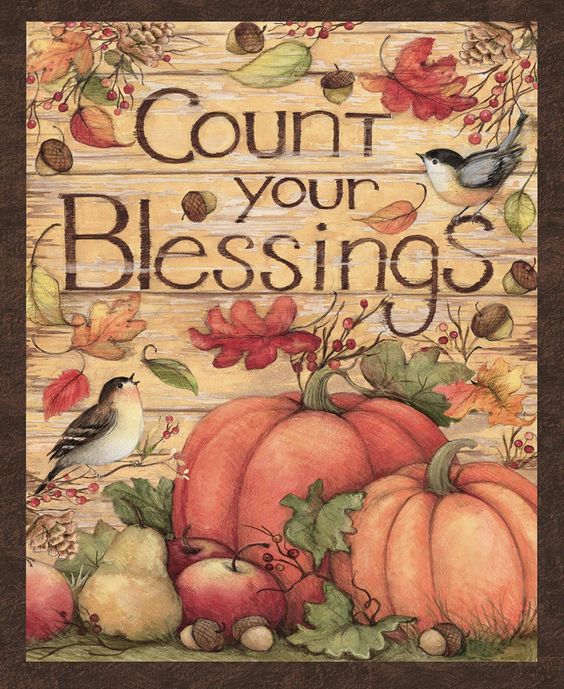 PEOPLE WHO SERVE TODAYPastor: Rev. Ken BernthalElder: Ken MertzGreeter/Ushers: Paul & Karen SchneiderVirtual Organist: Bob Erat